ΘΕΜΑ: Διαδικασία συμμετοχής στη Γενική Συνέλευση (Δευτέρα  17.10.2022 – ώρα 15:30)Κυρίες και κύριοι συνάδελφοι,Σας υπενθυμίζουμε ότι η διαδικασία συμμετοχής στη Γενική Συνέλευση (Δευτέρα 17.10.2022 και ώρα 15:30 στο ξενοδοχείο ΤΙΤΑΝΙΑ) μπορεί να γίνει ως κατωτέρω:Συμμετοχή στη Γ.Σ. με φυσική παρουσίαΦυσική παρουσία στην αίθουσα του ξενοδοχείου ΤΙΤΑΝΙΑ,Ψηφοφορία δια ζώσης,Προβολή στους συμμετέχοντες της Γ.Σ. σε ζωντανή αναμετάδοση μέσω πλατφόρμας τηλεδιάσκεψης καιΠροβολή σε γιγαντοοθόνη όσων μελών λαμβάνουν μέρος μέσω τηλεδιάσκεψηςΣυμμετοχή στη Γ.Σ. από πλατφόρμα τηλεδιάσκεψηςΗ συμμετοχή (παρακολούθηση & ψηφοφορία) στη Γ.Σ. από πλατφόρμα τηλεδιάσκεψης επιτρέπεται μόνο σε εγγεγραμμένους χρήστες στην πλατφόρμα τηλεδιάσκεψης ZOOM. Δικαίωμα εγγραφής έχουν μόνο τα ενεργά μέλη του Σ.Σ.Ε.Α.Π.Α.Δ..Όσοι συμμετείχαν την προηγούμενη φορά, έχουν ενημερωθεί αυτόματα από το σύστημα. H εγγραφή όσων δεν συμμετείχαν στις 10.10.2022 θα πρέπει να πραγματοποιηθεί μέχρι τη Δευτέρα 17.10.2022 και ώρα 14:00, για την πιστοποίηση και λήψη του απαραίτητου συνδέσμου παρακολούθησης – συμμετοχής. Σύνδεσμος εγγραφής:       https://us02web.zoom.us/meeting/register/tZYqduiurj0uG9F9qYc7vsPjOEJBOpUUJt-Q Για την εγγραφή, οι χρήστες θα πρέπει να δηλώσουν ηλεκτρονικά: το ονοματεπώνυμο, το email και τον αριθμό μητρώου τους. Μέσω του συνδέσμου παρακολούθησης – συμμετοχής, θα δίνεται η δυνατότητα τόσο της συμμετοχής όσο και της ψηφοφορίας στη Γ.Σ. μέσω βιντεοκλήσης.  Απαραίτητη η χρήση κάμερας και μικροφώνου (ανοικτή κάμερα κατά τη διάρκεια συμμετοχής στη Γ.Σ.).Δεν θα δίνεται η δυνατότητα συμμετοχής σε χρήστες που δεν πληρούν τις παραπάνω προδιαγραφές.ΠΡΟΣΟΧΗ: Για να συμπεριληφθείτε στον κατάλογο των συμμετεχόντων ΔΕΝ ΑΡΚΕΙ μόνον η εγγραφή σας στον ανωτέρω σύνδεσμο εγγραφής. ΑΠΑΙΤΕΙΤΑΙ και η on line παρουσία σας κατά την έναρξη και κατά τη διάρκεια της Γενικής Συνέλευσης.Με τιμήΟ Πρόεδρος		                                          Ο Γενικός Γραμματέας                    Γεώργιος Ρούσκας                                                      Θεόδωρος Χαλκίδης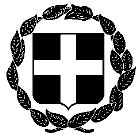 ΑΝΑΚΟΙΝΩΣΗ-ΥΠΕΝΘΥΜΙΣΗ ΕΛΛΗΝΙΚΗ ΔΗΜΟΚΡΑΤΙΑΥΠΟΥΡΓΕΙΟ ΔΙΚΑΙΟΣΥΝΗΣΑθήνα 14 Οκτωβρίου 2022ΣΥΜΒΟΛΑΙΟΓΡΑΦΙΚΟΣ ΣΥΛΛΟΓΟΣΕΦΕΤΕΙΩΝ ΑΘΗΝΩΝ – ΠΕΙΡΑΙΩΣ –Αριθμ. Πρωτ. 1293ΑΙΓΑΙΟΥ ΚΑΙ ΔΩΔΕΚΑΝΗΣΟΥΑ Θ Η Ν Α------------------Ταχ. Δ/νση	  : Γ. Γενναδίου 4 - Τ.Κ. 106 78-ΑθήναΤηλέφωνα	  : 210 330 7450,-60,-70,-80,-90FAX	  : 210 384 8335E-mail               : notaries@notariat.grΠληροφορίες  : Θεόδωρος  ΧαλκίδηςΠροςΌλα τα μέλη του Συλλόγου